KAUNO TECHNOLOGIJOS UNIVERSITETO
ELEKTROS IR ELEKTRONIKOS FAKULTETO
STUDENTŲ ATSTOVYBĖSNUOSTATAI1. BENDROJI DALIS1.1.      Šiuose nuostatuose naudojami sutrumpinimai:1.1.1.   Kauno technologijos universitetas – KTU;1.1.2.   KTU Elektros ir elektronikos fakultetas – Fakultetas;1.1.3.   KTU studentų atstovybė – KTU SA;  1.1.4.   KTU FSA  – FSA;1.1.5.   KTU FSA konferencija -  FSA Konferencija;1.1.6.   KTU SA parlamentas – Parlamentas;1.1.7.   KTU FSA narių susirinkimas – Susirinkimas;1.1.8.   KTU SA prezidentas – Prezidentas;1.1.9.   KTU FSA koordinatorius – Koordinatorius; 1.1.10. KTU FSA pirmininkas – Pirmininkas;1.1.11. KTU FSA taryba – Taryba;1.1.12. KTU FSA narys – Narys;1.2.      FSA - FSA struktūrinis KTU SA padalinys fakultete, neturintis juridinio asmens teisių.
1.3.      FSA veiklos teisiniai pagrindai yra Lietuvos Respublikos Mokslo ir studijų įstatymas, LR Asociacijų įstatymas, Kauno technologijos universiteto statutas, Kauno technologijos universiteto Studentų atstovybės įstatai, Kauno technologijos universiteto Studentų atstovybės Procedūrinės taisyklės, kiti teisės aktai ir šie nuostatai.
1.4.      FSA buveinės adresas yra Studentų g. 50 – 334, Kaunas.1.5.      FSA ESA simbolika ir oficialus logotipas: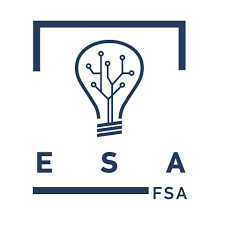 2.FSA TIKSLAI, UŽDAVINIAI IR VEIKLA2.1.    FSA tikslai:2.1.1. atstovauti Fakulteto studentams, ginti Fakulteto studentų teises bei interesus;2.1.2. rūpintis Fakulteto studentų socialine, akademine ir kultūrine gerove;2.1.3. skatinti akademinės bendruomenės pilietiškumą, žmogiškąsias vertybes ir tradicijas.2.2.    FSA  uždaviniai:2.2.1. remti ir skatinti bendradarbiavimą su kitų universitetų analogiškų studijų studentais bei studentiškomis organizacijomis, siekiant aukščiau išvardintų tikslų;2.2.2. skelbti aukščiau išvardintus tikslus Fakultete ir už jo ribų, bendradarbiaujant su kitomis organizacijomis, universiteto ir kitų institucijų grupėmis.2.2.3. įgyvendinti KTU SA valdymo ir kontrolės organų sprendimus Fakultete;2.2.4. FSA siekia ir kitų šiuose nuostatuose ir KTU SA Įstatuose nustatytų, LR teisės aktams neprieštaraujančių tikslų ir uždavinių.2.3.    FSA veikla, vykdoma tiesiogiai ir bendradarbiaujant su kitomis studentiškomis organizacijomis, apima:2.3.1. nacionalinius ir vietinio lygio studentų susitikimus ir akcijas;2.3.2. savanorišką ir neatlygintiną darbą, siekiant aktyviausio studentų dalyvavimo organizuojamose akcijose ir renginiuose, kurie lemia efektyvią ir vieningą fakulteto studentų veiklą;2.3.3. pagalbą Fakulteto studentams bei jų organizacijoms organizuojant paramą ir pašalpą;2.3.4. ryšių su universitetinėmis, nacionalinėmis ir tarptautinėmis organizacijomis plėtojimą siekiant bendrų interesų;2.3.5. studentų mokslinės, meninės, socialinės,visuomeninės, kultūrinės ir sportinės veiklos skatinimą bei plėtojimą;2.3.6. specializuotų grupių steigimą, siekiant suaktyvinti atskiras Fakulteto studentų gyvenimo sritis.2.4.    Nuostatuose numatytiems tikslams ir uždaviniams įgyvendinti FSA turi teisę:2.4.1. išreikšti savo nuomonę visais studentams rūpimais klausimais;2.4.2. skirti studentų atstovus į Fakulteto savivaldos institucijas bei juos atšaukti;2.4.3. teikti pasiūlymus KTU SA valdymo organams jų veiklos klausimais;2.4.4. gauti informaciją ir paaiškinimus iš Fakulteto ir jo padalinių vadovų bei darbuotojų visais akademiniais ir studentų socialiniais klausimais.2.5.    Įstatymų ir kitų teisės aktų nustatyta tvarka FSA gali užsiimti ir kitokia šiuose nuostatuose numatytiems tikslams ir uždaviniams įgyvendinti reikalinga veikla, išskyrus ta, kurią draudžia KTU SA įstatai, KTU Statutas ir kiti teisės aktai.
2.6.  Esant FSA nuostatų ir aukštesnę teisinę galią turinčio teisės akto kolizijai ar teisinio reguliavimo spragai, taikomos aukštesnės teisinės galios teisės akto normos.3. FSA NARIAI3.1.    FSA Nariais gali būti Lietuvos Respublikoje gyvenantys KTU ar jungtinių studijų programų (toliau – JSP) vykdomų Fakultete aktyvūs akredituoti studentai.3.2.    FSA Nariu tampama FSA konferencijos sprendimu bei KTU SA Įstatuose numatytais atvejais.3.3.    Kiekvienas FSA Narys yra KTU SA narys.3.4.    Asmens išrinkimas į Pirmininko pareigas, Tarybą, Fakulteto Tarybą bei KTU SA Konferenciją reiškia jo išrinkimą FSA Nariu.3.5.    Asmens narystė FSA bei jo delegavimas į KTU SA bei Fakulteto organus pasibaigia be kokio nors papildomo sprendimo ar patvirtinimo nuo tos dienos:3.5.1. kai jis nustojo būti KTU studentu, išskyrus tuos atvejus, kai studentas laikinai netenka šio statuso stodamas į aukštesnės pakopos studijas;3.5.2. kai pasibaigus vienerių metų terminui po asmens priėmimo į Narius įvykusi konferencija nepratęsia to asmens narystės;3.5.3. kitais KTU SA Įstatuose numatytais atvejais.3.6.    Narys gali būti pašalintas iš FSA 2/3 visų Parlamento narių balsų dauguma už vengimą vykdyti šiuose nuostatuose ir KTU SA Įstatuose numatytas pareigas.
3.7.    Asmens narystė FSA gali pasibaigti paties Nario raštišku pareiškimu. Šiuo atveju narystės pasibaigimo diena laikoma raštiško pareiškimo įteikimo Prezidentui diena.3.8.    Narių teisės:3.8.1  dalyvauti FSA veikloje;3.8.2. būti išrinktiems į FSA, KTU SA bei Fakulteto organus KTU SA Procedūrinėse taisyklėse nustatyta tvarka;3.8.3. teikti pasiūlymus ir užklausimus FSA organams dėl FSA veiklos ir gauti argumentuotus atsakymus;3.8.4. KTU SA Procedūrinėse taisyklėse nustatyta tvarka būti deleguotiems atstovauti Elektros ir elektronikos fakulteto studentų atstovybę ar KTU SA;3.8.5. 1/2 FSA Narių raštišku pritarimu teikti raštišką siūlymą Prezidentui inicijuoti FSA Pirmininko atstatydinimą už vengimą vykdyti šiuose nuostatuose ir KTU SA Įstatuose numatytas pareigas.3.8.6. išstoti iš FSA šių nuostatų ir KTU SA Įstatų nustatyta tvarka;3.8.7. įgyvendinti kitas teises, kurios neprieštarauja šiems nuostatams ir aukštesnės teisinės galios teisės aktų normoms.3.9.    Narių pareigos:3.9.1. siekti įgyvendinti FSA ir KTU SA tikslus ir uždavinius;3.9.2. sąžiningai vykdyti užduotis, kurios jiems tenka kaip FSA, KTU SA ar Fakulteto organų nariams;3.9.3. atstovauti Fakulteto studentams, ginti jų teises bei teisėtus interesus;3.9.4. vykdyti KTU SA valdymo ir kontrolės organų nutarimus Fakultete;3.9.5. laikytis šių nuostatų ir KTU SA Įstatų, KTU Statuto bei kitų LR teisės aktų;3.9.6. laikytis KTU studentų moralės ir etikos kodekso bei visuotinai priimtinos moralės normų;3.9.7. nepiktnaudžiauti FSA Nario teisėmis ir (ar) kitaip neveikti prieš FSA ir KTU SA.3.10.  Kiekvienas akredituotas studentas raštišku pareiškimu Prezidentui FSA Pirmininkui gali tapti FSA Nariu – kandidatu. FSA Nario – kandidato statusą asmuo įgyja nuo raštiško pareiškimo įteikimo Prezidentui dienos. FSA nario-kandidato statusas pasibaigia jį patvirtinus nariu arba jam atšaukus savo prašymą.3.11.  FSA  Narys – kandidatas turi Nario teises ir pareigas, išskyrus: teises ir pareigas atstovauti Fakulteto studentams, dalyvauti renkamų FSA organų veikloje su sprendžiamojo balso teise.3.12.  FSA Nario – kandidato statuso netenkama tais pačiais pagrindais ir tokia pačia tvarka, kaip ir FSA  Nario statuso, kiek tai neprieštarauja FSA Nario – kandidato statuso esmei.3.13.  FSA Nario – kandidato statuso galiojimo nereikia pratęsti FSA Konferencijoje. 4.     FSA ORGANAI4.1.    FSA organai yra:4.1.1.  FSA Konferencija;4.1.2. FSA Susirinkimas;4.1.3. Pirmininkas;4.1.4. Taryba;4.1.5. Garbės Taryba.FSA KONFERENCIJA4.2.    FSA Konferencija yra aukščiausias FSA valdymo organas.4.3.    FSA Konferenciją sudaro atstovaujamo KTU Fakulteto nuolatinių (dieninių) studijų studentų grupių (toliau tekste – Studentų grupė) seniūnai. Kiekviena Studentų grupė iš pastarosios grupės studentų renka vieną savo seniūną (KTU SA Įstatų 5.6, 5.7 punktai). FSA  pirmininkas  pagal pareigas yra FSA Konferencijos delegatas.4.4.    FSA Konferencija:4.4.1. bendru sąrašu tvirtina Narius;4.4.2. renka Pirmininką, deleguoja FSA atstovą (-us) į Fakulteto Tarybą, KTU SA Konferenciją, sprendžia šių asmenų atstatydinimo klausimus;4.4.3. išklauso, svarsto ir vertina metinę Pirmininko ataskaitą;.4.4.4. Parlamento teikimu atstatydina  FSA Pirmininką;.4.4.5. Sprendimai atstatydinti Pirmininką, Narius, delegatus į Fakulteto Tarybos narius ar KTU SA Konferenciją turi būti pagrįsti ir argumentuoti.4.5.    FSA Konferenciją šaukia Pirmininkas nutarus FSA Susirinkimui arba nutarus Parlamentui - Prezidentas.4.6.    Eilinė FSA Konferencija šaukiama ne rečiau kaip 1 (vieną) kartą per kalendorinius metus.4.7.    Eilinės FSA Konferencijos data skelbiama ne vėliau kaip prieš mėnesį iki FSA Konferencijos.4.8.    Neeilinė FSA Konferencija šaukiama FSA Susirinkimo, jeigu to reikalauja 2/3 Narių, arba Pirmininko.4.9.    Neeilinės FSA Konferencijos data skelbiama ne vėliau kaip prieš dvi savaitės iki FSA Konferencijos.4.10.  FSA Konferencija yra teisėta, jeigu joje dalyvauja daugiau kaip pusė visų delegatų.4.11.  FSA Konferencijos sprendimai priimami FSA Konferencijoje dalyvaujančių delegatų balsų dauguma (50% + 1 balsas). 4.12. FSA konferencijos išrinktų (deleguotų) asmenų atstatydinimo (atšaukimo ar nušalinimo) klausimais sprendimai priimami ne mažiau kaip 2/3 FSA konferencijos posėdyje dalyvaujančių narių balsų dauguma.4.13.  FSA Konferencijos yra atviros.FSA SUSIRINKIMAS4.14.  FSA Susirinkimas yra aukščiausias FSA kolegialus valdymo organas tarp FSA Konferencijų.4.15.  FSA Susirinkimą sudaro Nariai ir Pirmininkas.4.16.  FSA Susirinkimas yra viešas.4.17.  FSA Susirinkimas yra teisėtas, jeigu jame dalyvauja daugiau kaip pusė visų Narių.4.18.  FSA Susirinkimas sprendimus priima dalyvaujančių posėdyje Narių balsų dauguma.4.19.  FSA Susirinkimas:4.19.1. Pirmininko teikimu tvirtina Pirmininko pavaduotoją, Tarybos narius ir jų veiklos sritis;4.19.2. tvirtina FSA strategiją ir Garbės Tarybos narius, Tarybos teikiamu sąrašu;4.19.3. deleguoja Narius į Fakulteto savivaldos institucijas, išskyrus Fakulteto Tarybą;4.19.4. 2/3 susirinkime dalyvaujančių Narių balsų dauguma teikia Parlamentui siūlymą pašalinti atstovybės Narį iš KTU SA bei FSA;4.19.5. sudaro darbo grupes atskiriems klausimams analizuoti bei spręsti, projektams realizuoti, skiria jų narius ir vadovus;4.19.6. atlikdamas šiuose įstatuose nurodytas funkcijas, gali priimti sprendimus kitais klausimais.4.20.  FSA Susirinkimo darbą organizuoja Pirmininkas. Posėdžiams pirmininkauja Pirmininkas arba jo paskirtas FSA Narys.PIRMININKAS4.21.  Pirmininkas yra FSA vadovas, atsakingas už FSA veiklą. Pirmininkas  pagal pareigas yra Fakulteto Tarybos, Parlamento narys, FSA Konferencijos ir KTU SA Konferencijos delegatas.4.22.  Pirmininką vienerių metų kadencijai renka FSA Konferencija. Tas pats asmuo negali būti Pirmininku daugiau kaip dvi kadencijas.
4.23.  Pirmininkas:4.23.1. vadovauja Elektros ir elektronikos fakulteto studentų atstovybei, atstovauja Fakulteto studentams Fakulteto Taryboje, Parlamente, kitose KTU institucijose (jei yra deleguotas) bei už KTU ribų;4.23.2. iš Narių teikia FSA Susirinkimui tvirtinti Pirmininko pavaduotoją, Tarybos narius bei jų veiklos sritis;4.23.3. šaukia FSA Susirinkimus ir jiems pirmininkauja arba paskiria pirmininkaujantį;4.23.4. organizuoja FSA Konferencijos ir susirinkimų nutarimų įgyvendinimą.4.24. Jei Pirmininkas dėl svarbių priežasčių negali eiti savo pareigų, jį laikinai pavaduoja Pirmininko pavaduotojas arba kitas įgaliotas Narys, pritarus Parlamentui.4.25.  Pirmininku gali būti renkamas kiekvienas Fakulteto nuolatinių (dieninių) studijų studentas FSA Narys.
4.26.  Už vengimą vykdyti šiuose nuostatuose ir KTU SA Įstatuose numatytas pareigas Prezidento teikimu Parlamentas gali inicijuoti Pirmininko atstatydinimą.
4.27.  Už savo darbą Pirmininkas atsiskaito FSA Konferencijai, Prezidentui ir Parlamentui.TARYBA4.28.  Taryba yra FSA vykdomasis organas. Tarybą sudaro Pirmininkas, Pirmininko pavaduotojas ir Koordinatoriai.4.29.  Tarybos nariai už savo veiklą atsiskaito Pirmininkui ir FSA Susirinkimui.
4.30.  Tarybos narius Pirmininko teikimu tvirtina bei atstatydina FSA Susirinkimas. 5. GARBĖS TARYBA4.31. Garbės taryba stebi, vertina FSA veiklą ir teikią pasiūlymus veiklos gairėms.4.32. Garbės Tarybos nariu gali būti ketvirto kurso, pirmos studijų pakopos, KTU studentas arba FSA alumnas.4.33. Garbės Tarybą sudaro trys arba penki Garbės Tarybos nariai.4.34. Pirmojo Garbės Tarybos susirinkimo metu yra išrenkamas Garbės Tarybos pirmininkas ir numatomos metų veiklos gairės.5. NUOSTATŲ PAKEITIMAS IR PAPILDYMAS5.1  Šiuos nuostatus keičia, FSA Susirinkimas 5.2.  Nuostatų pakeitimus tvirtina Parlamentas, FSA Susirinkimo teikimu.6. FSA VEIKLOS PABAIGA6.1    FSA veikla pasibaigia likvidavus Fakultetą, KTU SA ar Parlamento sprendimu.Kauno technologijos universiteto
Elektros ir elektronikos fakulteto
FSA ESA Pirmininkas 				Akvilė Montrimaitė